г.Горно-АлтайскОб отмене некоторых распоряжений Мэра города Горно-Алтайска Руководствуясь статьями 35, 45 Устава муниципального образования «Город Горно-Алтайск», принятого постановлением Горно-Алтайского городского Совета депутатов от 29 августа 2013 года № 12-3, распоряжением Администрации города Горно-Алтайска от 21 декабря 2016 года № 2003-р «О распределении обязанностей»:Отменить:распоряжение Мэра города Горно-Алтайска от 21 ноября 2007 года № 1174-р «О комиссии по переводу жилых помещений в нежилые                        и нежилых помещений в жилые помещения на территории муниципального образования города Горно-Алтайска»;распоряжение Мэра города Горно-Алтайска от 24 марта 2008 года   № 299-р «О внесении изменений в распоряжение Мэра города Горно-Алтайска от 21 ноября 2007 года № 1174-р «О комиссии по переводу жилых помещений в нежилые и нежилых помещений в жилые помещения на территории муниципального образования города Горно-Алтайска»;распоряжение Мэра города Горно-Алтайска от 16 мая 2012 года                 № 758-р «О внесении изменений в распоряжение Мэра города Горно-Алтайска от 21 ноября 2007 года № 1174-р «О комиссии по переводу жилых помещений в нежилые и нежилых помещений в жилые помещения на территории муниципального образования города Горно-Алтайска»;распоряжение Мэра города Горно-Алтайска от 30 апреля 2014 года  № 611-р «О внесении изменений в распоряжение Мэра города Горно-Алтайска от 21 ноября 2007 года № 1174-р «О комиссии по переводу жилых помещений в нежилые и нежилых помещений в жилые помещения на территории муниципального образования города Горно-Алтайска»;распоряжение Мэра города Горно-Алтайска от 27 декабря 2016                  года № 2131-р «О внесении изменения в приложение № 2 к распоряжению Мэра города Горно-Алтайска от 21 ноября 2007 года № 1174-р»;распоряжение Мэра города Горно-Алтайска от 22 июня 2017                  года № 739-р-р «О внесении изменения в распоряжение Мэра города Горно-Алтайска от 21 ноября 2007 года № 1174-р».2. Отделу информационной политики и связей с общественностью Администрации города Горно-Алтайска в течение 5-ти дней со дня подписания настоящего Распоряжения опубликовать его на официальном портале муниципального образования «Город Горно-Алтайск» в сети «Интернет».3. Настоящее Распоряжение вступает в силу со дня его официального опубликования.Первый заместитель главы администрации города Горно-Алтайска                                                           О.А. СафроноваА.В. ТабакаеваА.А. БакрасовСковитин В.А., 2-46-37РЕСПУБЛИКА АЛТАЙМЭР ГОРОДАГОРНО-АЛТАЙСКА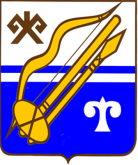 АЛТАЙ РЕСПУБЛИКАГОРНО-АЛТАЙСККАЛАНЫҤ МЭРИРАСПОРЯЖЕНИЕJАКАAHот«28»сентября2017года№1117-р